July 16, 2010Docket Nos. A-2010-2152263 et alUtility Code: 3111706Via Certified MailNGUYEN VUBINGHAM MCCUTCHE LLP2020 K STREET NWWASHINGTON DC 20006Re:	 Application of Intelepeer, Inc. for approval to offer, render, furnish or supply                telecommunication services as a CLEC, IXC and CAP in the service areas of Verizon Pennsylvania Inc, Verizon North Inc. and CenturyLink in the Commonwealth of Pennsylvania. Dear Mr. Vu:	By Order adopted at Public Meeting held May 06, 2010, at Docket Nos.                         A-2010-2152263 et al, the Commission approved the application of Intelepeer, Inc. to operate in the Commonwealth of Pennsylvania as a CLEC, IXC and as a CAP in the Commonwealth of Pennsylvania in the service areas of Verizon Pennsylvania Inc, Verizon North Inc. and CenturyLink.  In order to  receive certificates of public convenience to provide these services, the Commission directed the Company to file initial tariffs containing the revisions provided in Appendix A of the Order.  On July 01, 2010, the Company filed Tariff Telephone-Pa. P.U.C. No.1, Tariff Telephone-Pa. P.U.C. No. 2 and Tariff Telephone-Pa. P.U.C. No. 3 with effective dates of July 02, 2010.  	This letter is to notify you that Tariff Telephone-Pa. P.U.C. No. 1, Tariff Telephone-Pa. P.U.C. No. 2 and Tariff Telephone-Pa. P.U.C. No. 3 have been permitted to become effective as filed.  This permission does not constitute a determination that the tariffs is are just, lawful or reasonable, but only that suspension or further investigation does not appear to be warranted at this time.	The Company is also directed to add its Pennsylvania tariffs to its website within thirty (30) days from the date of this letter.  Upon placing the tariffs on its website, the Company shall contact Cyndi Page (717-787-5722; cypage@state.pa.us) of the Commission’s Communications Office to inform her of the tariff website address.  In order to maintain a true and accurate representation of its tariffs on file with the Commission, the Company is required to continually update its tariffs whenever supplemental revisions are approved by the Commission.  If the Company does not maintain a website, the Commission will host its tariffs on the Commission’s website.  Contact Cyndi Page for instructions on how to have your tariffs and/or tariff supplements added to the Commission’s website.The determination to permit the tariffs to become effective is without prejudice to any complaint timely filed against the proposed tariffs.						Sincerely,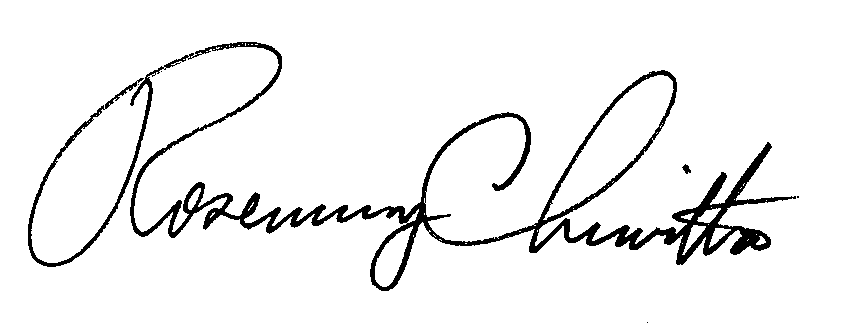 						Rosemary Chiavetta						SecretaryEnclosure:  Certificates of Public ConvenienceCc:  	J. Elaine McDonald, Bureau of FUS	Jani Tuzinski, Bureau of FUS	Christopher Hepburn, Bureau of FUS	Kathy Aunkst, Secretary’s Bureau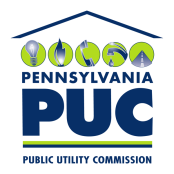  PUBLIC UTILITY COMMISSIONP.O. IN REPLY PLEASE REFER TO OUR FILE